附件一：采购文件报名登记表（投标报名登记表，请各投标人认真填写以下所有资料，并保证信息的完整性和准确性）购买文件经办人签名或盖单位公章：附件二：介绍信四川祥锦工程项目管理有限公司：兹介绍我公司        （身份证号：                    ），前往你处办理                           采购项目（项目编号：                 ）的报名事宜，请与接洽！                           xxxxxxxx公司（加盖公章）                        年   月   日附：经办人身份证（正反面）复印件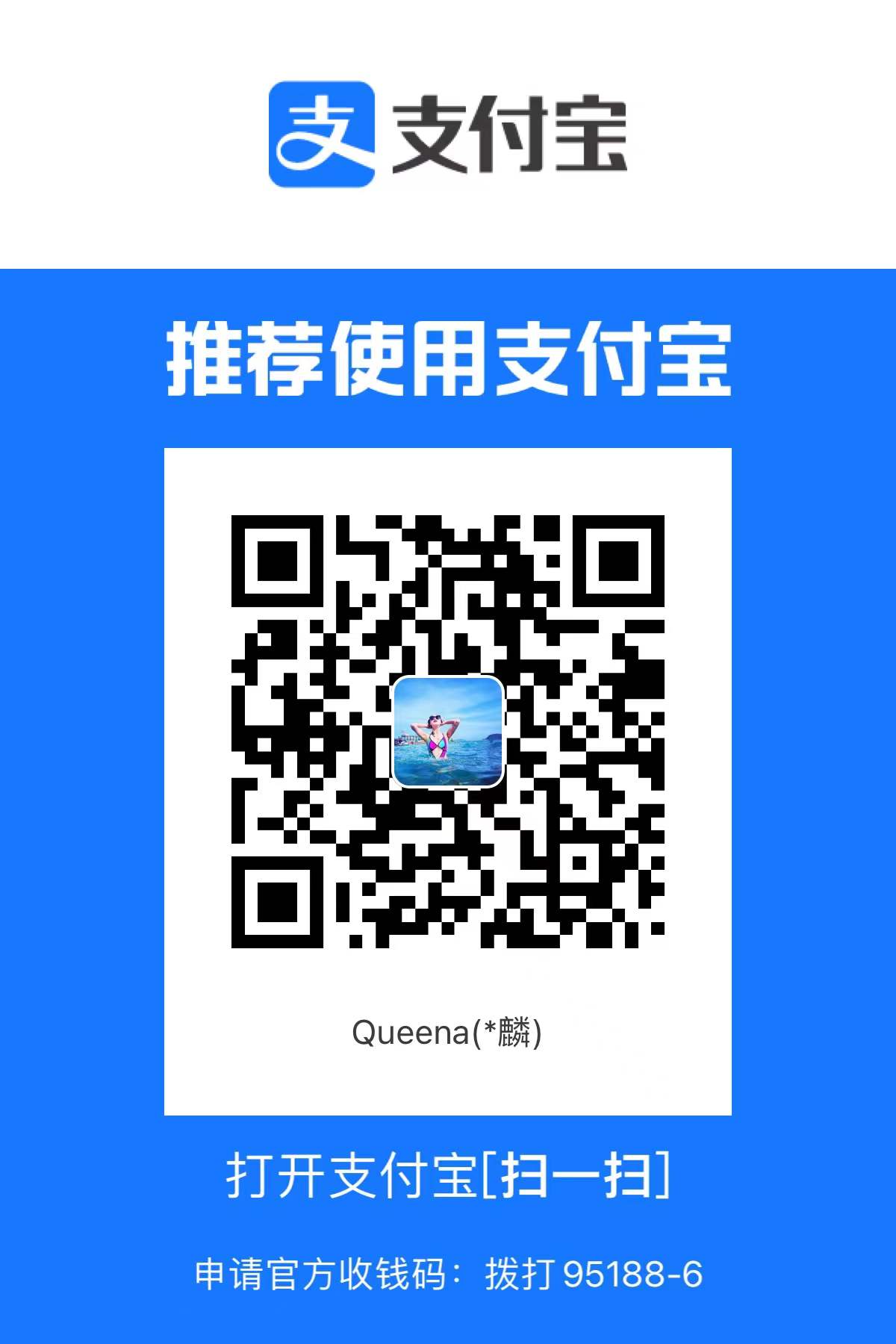 项目编号购买文件日期2022年   月   日项目名称文件价格（元/套）购买文件单位信息单位名称电话购买文件单位信息单位地址邮箱购买文件单位信息法定代表人姓名：        （先生/女士）手机购买文件单位信息项目联系人姓名：        （先生/女士）手机购买文件单位信息项目联系人E-mail:                  传真购买文件单位信息购买文件经办人姓名：        （先生/女士）手机获取文件方式电子文档电子文档电子文档电子文档获取文件方式纸质招标文件纸质招标文件纸质招标文件纸质招标文件获取文件方式电子邮件，邮箱地址电子邮件，邮箱地址电子邮件，邮箱地址电子邮件，邮箱地址获取文件方式其他其他其他其他备注：备注：备注：备注：备注：身份证（正面）身份证（背面）